През периода са регистрирани общо 55 случая на заразни заболявания, от които:46 случая на грип и остри респираторни заболявания (ОРЗ);Общата заболяемост от грип и ОРЗ за областта е  55,85%ооо на 10000 души.     Регистрирани остри респираторни заболявания (ОРЗ) по възрастови групи през периода: 4 регистрирани случая на заболели от COVID-19. Заболяемост за областта за 14 дни на 1000000 жители към 25.07.2021г. – 8,7 %000 при  17,0%000 за Р. България;2 случая на въздушно-капкови инфекции -  варицела;1 случай на чревна инфекция - колиентерит;2 случая на инфекции с множествен механизъм на предаване – сифилис;На територията на област Добрич през отчетния период няма регистрирани хранителни взривове.ДИРЕКЦИЯ „НАДЗОР НА ЗАРАЗНИТЕ БОЛЕСТИ”Извършени са епидемиологични проучвания на регистрирани заразни болести -9 бр.В отдел Медицински изследвания са изработени проби общо 368 бр. с 2 положителни резултата от тях: паразитологични – 356 бр. с 2 положителни резултата, и околна среда – 12 бр. През консултативния кабинет по СПИН /КАБКИС/ няма преминали лица. ДИРЕКЦИЯ „МЕДИЦИНСКИ ДЕЙНОСТИ”Извършени са общо 14 проверки, от които 7 бр. на лечебни заведения за болнична помощ, 7 бр. на аптеки. Няма установени нарушения. По Наредба №3 от 05.04.2019г. за медицинските дейности извън обхвата на ЗЗО, за които МЗ субсидира лечебните заведения, и за критериите и реда за субсидиране  на лечебните заведения са извършени 4 проверки в ЛЗБП. Подготвени и изпратени документи към Изпълнителна Агенция Медицински надзор за регистрация на ЛЗ – 1 бр. Изпратени документи към Изпълнителна Агенция Медицински надзор за заличаване на ЛЗ – 1 бр.Приети  и обработени 9 жалби.За периода в РКМЕ са приети и обработени 131 медицински досиета, извършени са 110 справки, изготвени са 66 преписки и 81 бр. МЕД за протокола за ТП на НОИ, проверени са 131 експертни решения (ЕР).ДИРЕКЦИЯ „ОБЩЕСТВЕНО ЗДРАВЕ”Предварителен здравен контрол: 2 експертни съвета при РЗИ. Разгледани са 3 проектни документации, издадени са 3 здравни заключения.Извършени са 9 проверки на обекти с обществено предназначение (ООП) в процедура по регистрация, вкл. и по изпълнение на предписания. Регистрирани съгласно Закона за здравето са 14 ООП.  През периода са извършени общо 101 основни проверки по текущия здравен контрол. Реализираните насочени проверки са общо 198: 58 от тях са извършени във връзка с контрола по тютюнопушенето и продажбата на алкохол; 70 - контрол върху ДДД-мероприятията; 2 – по сигнали; 68 – в обекти с обществено предназначение и обществено достъпни места относно спазване на противоепидемичните мерки.Лабораторен контрол:Питейни води: физико-химичен и микробиологичен контрол – 4 бр. проби – съответстват на нормативните изисквания.Минерални води: микробиологичен контрол – 4 проби – съответстват на нормативните изисквания.Води за къпане: Морски води: извършено е пробонабиране в 20 зони за къпане и микробиологични изследвания на 22 бр. проби – няма отклонения от здравните норми.Води от плувни басейни - физико-химичен и микробиологичен контрол – 25 бр. проби – 5 бр. проби не съответстват (2 – по физико-химичен показател „перманганатна окисляемост“; 1 – по физико-химичен показател „амоняк“; 1 – по физико-химични показатели „амоняк“ и „нитрити“; 1 – по физико-химичен показател „перманганатна окисляемост“ и по микробиологични показатели „Общ коли титър“, „Ешерихия коли титър“,).Козметични продукти: не са пробонабирани.Биоциди и дезинфекционни разтвори: не са пробонабирани.Физични фактори на средата: по повод постъпил сигнал в 1 обект са проведени измервания на физичен фактор шум – констатирано е несъответствие със здравните норми.По отношение на констатираните отклонения от здравните норми са предприети следните административно-наказателни мерки:- издадени са общо 11 предписания: 8 за провеждане на хигиенни и противоепидемични мерки,  2 за спиране експлоатация на обекти с обществено предназначение и 1 за спиране на дейност в обект с обществено предназначение;- издадени са общо 3 заповеди: 2 за потвърждаване на предписания за спиране експлоатация на обекти с обществено предназначение и 1 за потвърждаване на предписание за спиране на дейност в обект с обществено предназначение;-съставени са  общо 5 акта за установяване на административни нарушения, 1 от които на юридическо лице.Дейности по профилактика на болестите и промоция на здравето (ПБПЗ):Проведени са 4 лекции на 46 лица в пенсионерски клубове на територията на гр. Добрич. Предоставени са 40 бр. здравно- образователни материали.Оказана е индивидуална консултативна помощ на 9 лица, на които е проведено изследване за съдържанието на въглероден монооксид в издишан въздух и карбоксихемоглобин (СО/ppm) в кръвта с апарат Smoker lyzer.Оказана 2 бр. методична дейност на 2 лица (уредници на пенсионерски клубове).СЕДМИЧЕН ОТЧЕТ ПО СПАЗВАНЕ ЗАБРАНАТА ЗА ТЮТЮНОПУШЕНЕЗа периода 16.07- 22.07.2021 г. по чл. 56 от Закона за здравето са извършени 54 проверки в 54 обекта (11 детски и учебни заведения, 39 други закрити обществени места по смисъла на § 1а от допълнителните разпоредби на Закона за здравето, 4 открити обществени места). Не са констатирани нарушения на въведените забрани и ограничения за тютюнопушене в закритите и някои открити обществени места. Няма издадени предписания и актове.Д-Р СВЕТЛА АНГЕЛОВАДиректор на Регионална здравна инспекция-Добрич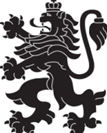 РЕПУБЛИКА БЪЛГАРИЯМинистерство на здравеопазванетоРегионална здравна инспекция-ДобричСЕДМИЧЕН ОПЕРАТИВЕН БЮЛЕТИН НА РЗИ-ДОБРИЧза периода- 16.07- 22.07.2021 г. (29-та седмица)  0-4 г.5-14 г.15-29 г.30-64 г+65 г.общоЗаболяемост %оо25121444655,85%ооо